Slovenský zväz športového rybolovuSlovenský rybársky zväz - Rada Žilina MsO SRZ Dunajská StredaMsO SRZ Prievidza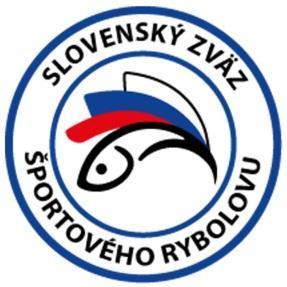 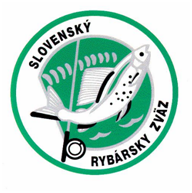 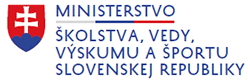                             	PropozícieLRU - method feeder1.liga2.dvojkolo23.6.2023 – 25.6.2023Prievidza – VN NovákyPodľa plánu športovej činnosti pre rok 2023, Slovenský zväz športového rybolovu a SRZ Rada Žilina v spolupráci so MsO SRZ Dunajská Streda C a MsO SRZ Prievidza usporiada športové rybárske preteky 2.dvojkolo 1.ligy v LRU - method feeder. Účastníci pretekov: Termín konania:		23.6.2023 – 25.6.2023Miesto konania:		VN Nováky  3-5510-1-1Organizačný štáb:Riaditeľ pretekov:		Miroslav KlemanGarant Rady SRZ:		Jozef VíghHlavný rozhodca:		Peter BielikSektorový rozhodca:		René ZmitkoTechnický vedúci:		Roman SzerencsésBodovacia komisia:		hlavný rozhodca + z radov vedúcich družstievZdravotné zabezpečenie:  	tel. 112V prípade nepriaznivej situácie môžu byť preteky preložené alebo zrušené, informácia bude zverejnená týždeň pred pretekmi.Technické pokyny:Športové rybárske preteky sú usporiadané podľa zákona 216/2018 Z.z.§ 20 a vykonávacej vyhlášky 381/2018 § 15.Preteká sa podľa súťažných pravidiel SZŠR pre LRU method feeder pre rok 2023.Množstvo krmiva je stanovené na 8l, do tohto množstva sa započítava hlina, partikel. Množstvo návnad živočíšneho pôvodu je 0,125l ktorá musí byť umiestnená počas kontroly v ciachovanej nádobke 1/8 napr. (vzor Sensas), larva pakomára zakázaná! Množstvo neživých návnad (miniboile, dumbels, wafters, pop up, peleta atď.) nie je limitované, avšak z jednej nástrahy je možné mať maximálne množstvo 1 dcl. Maximálna veľkosť nástrahy nie je obmedzená. Množstvo aróm (sprej, dip) nie je limitovaný.Krmivo musí byť pri kontrole umiestnené v rybárskom vedre so značkami objemu na vnútornej strane.Každý účastník pretekov je povinný mať počas pretekov dva a viac úlovkových sieťok (1 sieťka o dĺžke 4 m, ostatné postačujú o min. dĺžke 3 m)  Prechovávanie a delenie úlovkov počas pretekov je na posúdení pretekára tak, aby boli úlovky v maximálnej miere chránené pred úhynom (rovnomerne), maximálne však 30 kg v jednej úlovkovej sieťke.Počas športového rybárskeho preteku nie je dovolené prechovávať v rybárskej sieťke ryby podľa §10 ods.1 písm.i) (zákonom chránené)Pretekárska trať: VN Nováky  3-5510-1-1VN Nováky, breh trate trávnatý, hĺbka 2 až 4 m, dno bahnistéVýskyt rýb:   pleskáč, piest, plotica, belica, kaporPrístup k trati:  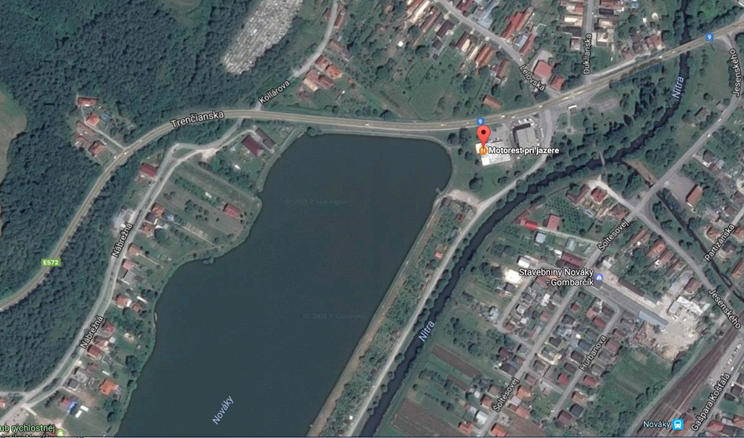 Časový harmonogram:Piatok 23.6.2023Nepovinný tréning a príprava trate od 09:00 do 16:00 opustenie trate do 18:00 hod.počas tréningu je zakázané sieťkovať  úlovkySobota 24.6.202307.00 - 07.30	prezentácia 07.30 - 08.00	otvorenie pretekov a žrebovanie 08.00 - 08.15	presun pred pretekárske miesto 08.15 - 09.20		vstup do pretekárskeho miesta, príprava na preteky, kontrola množstva návnad a nástrah (v prvých 30-60 min. prípravy na preteky) 09:20 - 09.30	kŕmenie 09.30 - 14.30	lovenie14.30 – 15:00	váženie Nedeľa 25.6.202307.00 - 08.00	prezentácia a žrebovanie08.00 - 08.15	presun pred pretekárske miesto 08.15 - 09.20	vstup do pretekárskeho miesta, príprava na preteky, kontrola množstva      návnad a nástrah (v prvých 30-60 min. prípravy na preteky) 09:20 - 09.30	kŕmenie 09.30 - 14.30	lovenie14.30 – 15:00	váženie 16.00 - 	vyhodnotenie pretekov 2. dvojkolaRozpis signálov:1. signál s/n 08:15 - 90 minút pred začiatkom pretekov povoľuje vstup pretekára na svoje lovné miesto a signalizuje začiatok prípravy. Počas prvých 30 - 60 min prípravy prebehne kontrola krmiva a nástrah, ktoré musia byť umiestnené pred lovným miestom. Po kontrole nástrah a krmiva si pretekár znesie skontrolované krmivo a nástrahy do lovného miesta. Po tejto kontrole nesmie pretekár opustiť lovné miesto bez súhlasu dvoch pretekárov alebo rozhodcu a je zakázané čokoľvek vynášať alebo donášať do priestoru lovného miesta.2. signál s/n 08:40 - 5 minút do začiatku kontroly vnadiacich zmesí  a nástrah3. signál s/n 09:20 - 10 minút pred začiatkom pretekov 10 minútové základné kŕmenie4. signál s/n 09:30 - začiatok pretekov5. signál s/n 14:25 - 5 minút do konca pretekov6. signál s/n 14:30 - koniec pretekov Záverečné ustanovenia:Všetci pretekári musia mať platné registračné preukazy športovca SZŠR a preukazy člena SRZ. Vedúci družstva musí na požiadanie rozhodcu predložiť súpisku družstva.Preteká sa za každého počasia. V prípade búrky bude pretek prerušený a bude sa postupovať podľa platných súťažných pravidiel (čl. 22 súťažných pravidiel LRU-MF).Každý pretekár preteká na vlastnú zodpovednosť a riziko, za svoje správanie nesie plnú zodpovednosť.Vykonávanie tréningu v piatok 23.6.2023 od 9:00 do 16:00 hod. je možné len za podmienky, že všetky ulovené ryby budú s náležitou opatrnosťou vrátené späť do vody bez možnosti sieťkovania.Ubytovanie: usporiadateľ nezabezpečuje Informácie o pretekoch: Jozef Vigh 0905 192429Na zabezpečenie týchto pretekov bol použitý príspevok uznanému športu z Ministerstva školstva, vedy výskumu a športu Slovenskej republiky.Propozície kontroloval predseda ŠO LRU – feederOrganizačný štáb Vám želá veľa úspechov na pretekoch.Petrov zdar!MO, MsO SRZSúčet umiestneníC I P S                B o d yPoradieMO, MsO SRZSúčet umiestneníC I P S                B o d yPoradieBratislava V ŠK FT Abramis A616082010Dunajská Streda A Szenzal  43,5901603Dunajská Streda C62.56008012Dunajská Streda D Arapaima MT58670408Dunajská Streda E Haldorádo MFT SK626566011Dunajská Streda F Blinker FT57674507Galanta Sensas FT60618209Hlohovec Sportex MT49743805Marcelová A Yellowfish38844201Nová Baňa Carpio52857606Nové Zámky46797804Štúrovo A Timármix-Maver36965601